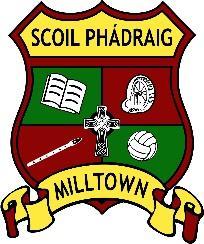 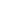 Child InformationName of Child: (in full, as on Birth Certificate) ___________________________________________________________Address at which child resides: (Proof of address is required, e.g. ESB bill, Telephone bill) ______________________________________________________________________________________________________________________Eircode: ___________________Date of Birth: ___________________Nationality: _______________ Country of Birth: _______________Child’s PPS Number: _________________Previous school or playschool attended: __________________________Please ensure that you have included a birth certificate and proof of address with this form. These documents will be photocopied and returned to you.Parent/Guardian InformationMother’s name: _______________________ Occupation: ____________Address: ________________________________________________________________________________________________________Mobile Number: ________________Work Number (if different)__________Mother’s email address: _________________________________Father’s name: _______________________ Occupation: ____________Address: ________________________________________________________________________________________________________Mobile Number: ___________________Father’s email address: _________________________________Does any legal order under family law exist that the school should know about? __________If 'Yes', is there any person into whose custody your child should not be given? Please attach details.*If you change your mobile number/information during the school year please inform us immediatelyPlease give names and phone numbers of the people who have permission to collect your child from school. If there is any change in this routine please inform the school in writing.Person who usually collects child (name and number)  __________________________________________________________   ______________________________________________________________________________________________________________ ________  Medical InformationName of Child's Doctor:   ______________                                             	Phone No:________________Has your child ever had hearing or sight issues? ______________Has your child ever attended: (A) Speech Therapist (B)Occupational therapist (C)Psychologist (D) Counselling (E) Other (give details) ____Has your child ever had a psychological assessment or received a speech and language report? ________It is the responsibility of parent(s)/guardian(s) to notify the school of any medical needs or food allergies. . Does your child have an allergic reaction to medication or food or have any specific medical needs? If yes please give details. ____________________________________________________________Emergency Contact (if you are not available)Name and contact number: 1. ____________________________                                           2._____________________________Medical Emergency/Accident InformationIn the event of an emergency or accident, should the school fail to contact you, do you give permission to the school to bring your child to the doctor on duty/ hospital? Yes/NoIs there any other relevant information about your child which we should know?__________________________________________________________ConsentI consent to the administration of all relevant screening tests to the above named pupil. I give permission to allow my child's photograph/image to be included in school-related activities, competitions, website, local newspaper etc.I acknowledge that I have received, read and accepted the School's Code of Behaviour Policy, Anti-Bullying Policy and RSE Policy of the school. Having discussed and explained the same with my child and I agree to abide by the same.I declare the above information to be correct and understand that it will be treated as strictly confidential as part of the school's Data Protection Policy, in line with General Data Protection Regulations.
Signature of Parent/Guardian: _______________Date:___________________